INDICAÇÃO Nº 4673/2015Sugere ao Poder Executivo Municipal a substituição de lâmpada na Rua do Trigo, nº 652, no bairro Jardim Esmeralda. Excelentíssimo Senhor Prefeito Municipal, Nos termos do Art. 108 do Regimento Interno desta Casa de Leis, dirijo-me a Vossa Excelência para sugerir que, por intermédio do Setor competente, promova a substituição de lâmpada queimada na Rua do Trigo, nº 652, no bairro Jardim Esmeralda, neste município. Justificativa:Este vereador foi procurado por munícipes que solicitam a substituição de lâmpada queimada existente no poste do local em questão. Eles relatam que a falta de iluminação gera desconforto e insegurança aos moradores e à comunidade em geral e pedem medidas urgentes para aumentar a sensação de segurança dos moradores das imediações. Plenário “Dr. Tancredo Neves”, em 20 de novembro de 2.015.ANTONIO PEREIRA“Pereira”-Vereador Líder da Bancada PT-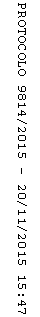 